Caslon Nursery Long Term Planning 2021-2022Area of LearningAutumn 1Autumn 1Autumn 2Autumn 2Spring 1Spring 1Spring 2Summer 1Summer 2Possible Themes/Interests/Lines of EnquiryOur School in the Middle of Our StreetAutumn HalloweenHarvestOur School in the Middle of Our StreetAutumn HalloweenHarvestBuilders and FixersGet MovingChristmasBonfire Night         Builders and FixersGet MovingChristmasBonfire Night         Let’s Investigate!Chinese New YearWinterPlanting/GardeningLet’s Investigate!Chinese New YearWinterPlanting/GardeningKeeping HealthyPancake DayEasterLife cycles – Frog/butterfly/plant/sunflowersHarlow Carr visitLocal Area – Local park visitSummer holidays (past and present)Hot placesRockpoolsMermaidsPiratesCommunication and Language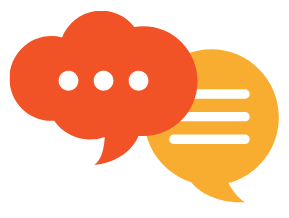 Focusing attention – can still listen or do, but can change their own focus of attention Responds to instructions with more elements, e.g. Give the big ball to me; collect up all the blocks and put them in the box Can retell a simple past event in correct order (e.g. went down slide, hurt finger) Builds up vocabulary that reflects the breadth of their experiences Uses talk in pretending that objects stand for something else in play, e.g. This box is my castleFocusing attention – can still listen or do, but can change their own focus of attention Responds to instructions with more elements, e.g. Give the big ball to me; collect up all the blocks and put them in the box Can retell a simple past event in correct order (e.g. went down slide, hurt finger) Builds up vocabulary that reflects the breadth of their experiences Uses talk in pretending that objects stand for something else in play, e.g. This box is my castleIs able to follow directions (if not intently focused)Listens to others in one-to-one or small groups, when conversation interests themShows understanding of prepositions such as under, on top, behind by carrying out an action or selecting correct picture Able to use language in recalling past experiences Continues to make some errors in language (e.g. runned) and will absorb and use language they hear around them in their community and culture Uses intonation, rhythm and phrasing to make the meaning clear to others Is able to follow directions (if not intently focused)Listens to others in one-to-one or small groups, when conversation interests themShows understanding of prepositions such as under, on top, behind by carrying out an action or selecting correct picture Able to use language in recalling past experiences Continues to make some errors in language (e.g. runned) and will absorb and use language they hear around them in their community and culture Uses intonation, rhythm and phrasing to make the meaning clear to others Joins in with repeated refrains and anticipates key events and phrases in rhymes and stories Understands use of objects (e.g. Which one do we cut with?) Uses talk to explain what is happening and anticipate what might happen next Beginning to use a range of tenses (e.g. play, playing, will play, played) Talks more extensively about things that are of particular importance to them Joins in with repeated refrains and anticipates key events and phrases in rhymes and stories Understands use of objects (e.g. Which one do we cut with?) Uses talk to explain what is happening and anticipate what might happen next Beginning to use a range of tenses (e.g. play, playing, will play, played) Talks more extensively about things that are of particular importance to them Listens to familiar stories with increasing attention and recall Beginning to understand why and how questionsBeginning to use more complex sentences to link thoughts (e.g. using and, because) Questions why things happen and gives explanations. Asks e.g. who, what, when, how May indicate two-channelled attention, e.g. paying attention to something of interest for short or long periods; can both listen and do for short spanAble to follow a story without pictures or props Listens and responds to ideas expressed by others in conversation or discussion Uses language to imagine and recreate roles and experiences in play situations Links statements and sticks to a main theme or intention May indicate two-channelled attention, e.g. paying attention to something of interest for short or long periods; can both listen and do for short spanBeginning to understand humour, e.g. nonsense rhymes, jokes Understands questions such as who; why; when; where and howUses talk to organise, sequence and clarify thinking, ideas, feelings and events Communication and LanguageChildren will take part in circle Times daily to encourage their listening and attention skills.Children will also have consistent use of MTYT to encourage to learning and repetition of new vocabulary.Children will take part in circle Times daily to encourage their listening and attention skills.Children will also have consistent use of MTYT to encourage to learning and repetition of new vocabulary.Children will take part in circle Times daily to encourage their listening and attention skills.Children will also have consistent use of MTYT to encourage to learning and repetition of new vocabulary.Children will take part in circle Times daily to encourage their listening and attention skills.Children will also have consistent use of MTYT to encourage to learning and repetition of new vocabulary.Children will take part in circle Times daily to encourage their listening and attention skills.Children will also have consistent use of MTYT to encourage to learning and repetition of new vocabulary.Children will take part in circle Times daily to encourage their listening and attention skills.Children will also have consistent use of MTYT to encourage to learning and repetition of new vocabulary.Children will take part in circle Times daily to encourage their listening and attention skills.Children will also have consistent use of MTYT to encourage to learning and repetition of new vocabulary.Children will take part in circle Times daily to encourage their listening and attention skills.Children will also have consistent use of MTYT to encourage to learning and repetition of new vocabulary.Children will take part in circle Times daily to encourage their listening and attention skills.Children will also have consistent use of MTYT to encourage to learning and repetition of new vocabulary.Personal, Social and Emotional DevelopmentSelf-regulation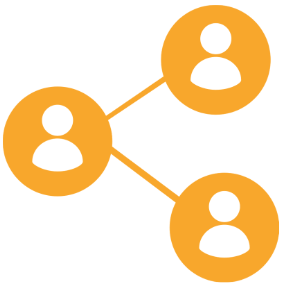 Seeks out companionship with adults and other children, sharing experiences and play ideas Enjoys a sense of belonging through being involved in daily tasks Shows their confidence and self-esteem through being outgoing towards people, taking risks and trying new things or new social situations and being able to express their needs and ask adults for helpMay exhibit increased fearfulness of things like the dark or monsters etc and possibly have nightmares Seeks out companionship with adults and other children, sharing experiences and play ideas Enjoys a sense of belonging through being involved in daily tasks Shows their confidence and self-esteem through being outgoing towards people, taking risks and trying new things or new social situations and being able to express their needs and ask adults for helpMay exhibit increased fearfulness of things like the dark or monsters etc and possibly have nightmares Enjoys playing alone, alongside and with others, inviting others to play and attempting to join others’ playIs sensitive to others’ messages of appreciation or criticismExpresses a wide range of feelings in their interactions with others and through their behaviour and play, including excitement and anxiety, guilt and self-doubt Understands that expectations vary depending on different events, social situations and changes in routine, and becomes more able to adapt their behaviour in favourable conditionsEnjoys playing alone, alongside and with others, inviting others to play and attempting to join others’ playIs sensitive to others’ messages of appreciation or criticismExpresses a wide range of feelings in their interactions with others and through their behaviour and play, including excitement and anxiety, guilt and self-doubt Understands that expectations vary depending on different events, social situations and changes in routine, and becomes more able to adapt their behaviour in favourable conditionsShows increasing consideration of other people’s needs and gradually more impulse control in favourable conditions, e.g., giving up a toy to another who wants itUses their experiences of adult behaviours to guide their social relationships and interactionsIs aware of being evaluated by others and begin to develop ideas about themselves according to the messages they hear from othersIs more able to recognise the impact of their her choices and behaviours/actions on others and knows that some actions and words can hurt others’ feelings Shows increasing consideration of other people’s needs and gradually more impulse control in favourable conditions, e.g., giving up a toy to another who wants itUses their experiences of adult behaviours to guide their social relationships and interactionsIs aware of being evaluated by others and begin to develop ideas about themselves according to the messages they hear from othersIs more able to recognise the impact of their her choices and behaviours/actions on others and knows that some actions and words can hurt others’ feelings Practices skills of assertion, negotiation and compromise and looks to a supportive adult for help in resolving conflict with peers Is becoming more aware of the similarities and differences between themselves and others in more detailed ways and identifies themself in relation to social groups and to their peers Talks about how others might be feeling and responds according to their his understanding of the other person’s needs and wantsDevelops particular friendships with other children, which help them to understand different points of view and to challenge their own and others’ thinking Returns to the secure base of a familiar adult to recharge and gain emotional support and practical help in difficult situations Has a clear idea about what they want to do in their play and how they want to go about it Shows confidence in choosing resources and perseverance in carrying out a chosen activityIs more able to manage their feelings and tolerate situations in which their wishes cannot be metSeeks ways to manage conflict, for example through holding back, sharing, negotiation and compromiseIs proactive in seeking adult support and able to articulate their wants and needs Shows confidence in speaking to others about their own needs, wants, interests and opinions in familiar group Can describe their competencies, what they can do well and are getting better at; describing themselves in positive but realistic terms Talks about their own and others’ feelings and behaviour and its consequences Is aware of behavioural expectations and sensitive to ideas of justice and fairness Religious EducationCelebrations – Birthdays Celebrations – Birthdays Christmas Story and SymbolsChristmas Story and SymbolsHow do people show they belong?How do people show they belong?EasterHow do people express care and concern for others?How do important people within religious groups show care and concern?Physical Development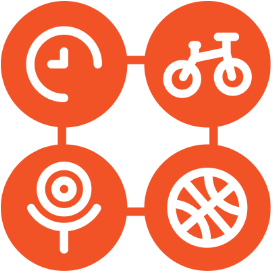 Climbs stairs, steps and moves across climbing equipment using alternate feet. Maintains balance using hands and body to stabiliseRuns with spatial awareness and negotiates space successfully, adjusting speed or direction to avoid obstacles Can tell adults when hungry, full up or tired or when they want to rest, sleep or play Can name and identify different parts of the body Can mirror the playful actions or movements of another adult or child Working towards a consistent, daily pattern in relation to eating,Climbs stairs, steps and moves across climbing equipment using alternate feet. Maintains balance using hands and body to stabiliseRuns with spatial awareness and negotiates space successfully, adjusting speed or direction to avoid obstacles Can tell adults when hungry, full up or tired or when they want to rest, sleep or play Can name and identify different parts of the body Can mirror the playful actions or movements of another adult or child Working towards a consistent, daily pattern in relation to eating,Walks down steps or slopes whilst carrying a small object, maintaining balance and stability Observes and can describe in words or actions the effects of physical activity on their bodies. Dresses with help, e.g. puts arms into open fronted coat or shirt when held up, pulls up own trousers, and pulls up zipper once it is fastened at the bottomWalks down steps or slopes whilst carrying a small object, maintaining balance and stability Observes and can describe in words or actions the effects of physical activity on their bodies. Dresses with help, e.g. puts arms into open fronted coat or shirt when held up, pulls up own trousers, and pulls up zipper once it is fastened at the bottomCan balance on one foot or in a squat momentarily, shifting body weight to improve stability Creates lines and circles pivoting from the shoulder and elbow Can wash and can dry hands effectively and understands why this is important Gains more bowel and bladder control and can attend to toileting needs most of the time themselvesCan balance on one foot or in a squat momentarily, shifting body weight to improve stability Creates lines and circles pivoting from the shoulder and elbow Can wash and can dry hands effectively and understands why this is important Gains more bowel and bladder control and can attend to toileting needs most of the time themselvesCan grasp and release with two hands to throw and catch a large ball, beanbag or an object Manipulates a range of tools and equipment in one hand, tools include paintbrushes, scissors, hairbrushes, toothbrush, scarves or ribbonsTakes practical action to reduce risk, showing their understanding that equipment and tools can be used safely Willing to try a range of different textures and tastes and expresses a preferenceObserves and controls breath, able to take deep breaths, scrunching and releasing the breath Chooses to move in a range of ways, moving freely and with confidence making changes to body shape, position and pace of movement such as slithering, shuffling, rolling, crawling, walking, running, jumping, skipping, sliding and hopping Handles tools, objects, construction and malleable materials safely and with increasing control and intention Uses a pencil and holds it effectively to form recognisable letters, most of which are correctly formedDescribes physical changes to the body that can occur when feeling unwell, anxious, tired, angry or sad Can initiate and describe playful actions or movements for other children to mirror and follow Usually dry and clean during the day Negotiates space successfully when playing racing and chasing games with other children, adjusting speed or changing direction to avoid obstacles Shows increasing control over an object in pushing, patting, throwing, catching or kicking itShows a preference for a dominant hand Shows some understanding that good practices with regard to exercise, eating, drinking water, sleeping and hygiene can contribute to good health Shows understanding of the need for safety when tackling new challenges, and considers and manages some risks by taking independent action or by giving a verbal warning to othersPhysical DevelopmentChildren will have the daily input of Dough Disco to encourage finger strength and fine motor skillsChildren will have the daily input of Dough Disco to encourage finger strength and fine motor skillsChildren will have the daily input of Dough Disco to encourage finger strength and fine motor skillsChildren will have the daily input of Dough Disco to encourage finger strength and fine motor skillsChildren will have the daily input of Dough Disco to encourage finger strength and fine motor skillsChildren will have the daily input of Dough Disco to encourage finger strength and fine motor skillsChildren will have the daily input of Dough Disco to encourage finger strength and fine motor skillsChildren will have the daily input of Dough Disco to encourage finger strength and fine motor skillsChildren will have the daily input of Dough Disco to encourage finger strength and fine motor skillsLiteracy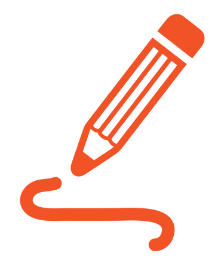 Comprehension: Joins in with repeated refrains and anticipates key events and phrases in rhymes and stories Begins to be aware of the way stories are structured, and to tell own stories Shows interest in illustrations and words in print and digital books and words in the environmentHandles books and touch screen technology carefully and the correct way up with growing competence Word Reading: Claps or taps the syllables in words during sound playComprehension: Joins in with repeated refrains and anticipates key events and phrases in rhymes and stories Begins to be aware of the way stories are structured, and to tell own stories Shows interest in illustrations and words in print and digital books and words in the environmentHandles books and touch screen technology carefully and the correct way up with growing competence Word Reading: Claps or taps the syllables in words during sound playComprehension: Listens to and joins in with stories and poems, when reading one-to-one and in small groups Talks about events and principal characters in stories and suggests how the story might end Looks at and enjoys print and digital books independentlyWord Reading: Hears and says the initial sound in words Recognises rhythm in spoken words, songs, poems and rhymesComprehension: Listens to and joins in with stories and poems, when reading one-to-one and in small groups Talks about events and principal characters in stories and suggests how the story might end Looks at and enjoys print and digital books independentlyWord Reading: Hears and says the initial sound in words Recognises rhythm in spoken words, songs, poems and rhymesComprehension: Begins to navigate apps and websites on digital media using drop down menu to select websites and icons to select apps Begins to navigate apps and websites on digital media using drop down menu to select websites and icons to select apps Word Reading: Begins to develop phonological and phonemic awarenessComprehension: Begins to navigate apps and websites on digital media using drop down menu to select websites and icons to select apps Begins to navigate apps and websites on digital media using drop down menu to select websites and icons to select apps Word Reading: Begins to develop phonological and phonemic awarenessWord Reading: Recognises familiar words and signs such as own name, advertising logos and screen icons Knows that print carries meaning and, in English, is read from left to right and top to bottom Shows awareness of rhyme and alliterationComprehension: Re-enacts and reinvents stories they have heard in their play Is able to recall and discuss stories or information that has been read to them, or they have read themselvesWord Reading: Includes everyday literacy artefacts in play, such as labels, instructions, signs, envelopes, etc.Word Reading: Begins to develop phonological and phonemic awarenessHears and says the initial sound in wordsBegins to segment the sounds in simple words and blend them together and knows which letters represent some of themComprehension: Joins in with repeated refrains and anticipates key events and phrases in rhymes and stories Begins to be aware of the way stories are structured, and to tell own stories Shows interest in illustrations and words in print and digital books and words in the environmentHandles books and touch screen technology carefully and the correct way up with growing competence Word Reading: Claps or taps the syllables in words during sound playComprehension: Joins in with repeated refrains and anticipates key events and phrases in rhymes and stories Begins to be aware of the way stories are structured, and to tell own stories Shows interest in illustrations and words in print and digital books and words in the environmentHandles books and touch screen technology carefully and the correct way up with growing competence Word Reading: Claps or taps the syllables in words during sound playComprehension: Listens to and joins in with stories and poems, when reading one-to-one and in small groups Talks about events and principal characters in stories and suggests how the story might end Looks at and enjoys print and digital books independentlyWord Reading: Hears and says the initial sound in words Recognises rhythm in spoken words, songs, poems and rhymesComprehension: Listens to and joins in with stories and poems, when reading one-to-one and in small groups Talks about events and principal characters in stories and suggests how the story might end Looks at and enjoys print and digital books independentlyWord Reading: Hears and says the initial sound in words Recognises rhythm in spoken words, songs, poems and rhymesComprehension: Begins to navigate apps and websites on digital media using drop down menu to select websites and icons to select apps Begins to navigate apps and websites on digital media using drop down menu to select websites and icons to select apps Word Reading: Begins to develop phonological and phonemic awarenessComprehension: Begins to navigate apps and websites on digital media using drop down menu to select websites and icons to select apps Begins to navigate apps and websites on digital media using drop down menu to select websites and icons to select apps Word Reading: Begins to develop phonological and phonemic awarenessWord Reading: Recognises familiar words and signs such as own name, advertising logos and screen icons Knows that print carries meaning and, in English, is read from left to right and top to bottom Shows awareness of rhyme and alliterationComprehension: Re-enacts and reinvents stories they have heard in their play Is able to recall and discuss stories or information that has been read to them, or they have read themselvesWord Reading: Includes everyday literacy artefacts in play, such as labels, instructions, signs, envelopes, etc.Word Reading: Begins to develop phonological and phonemic awarenessHears and says the initial sound in wordsBegins to segment the sounds in simple words and blend them together and knows which letters represent some of themPhonicsRegular ‘FRED’ games to encourage children’s blending skillsChildren to understand m,a,s,t,i,n,p,g,o as sounds and mnemonicsRegular ‘FRED’ games to encourage children’s blending skillsChildren to understand m,a,s,t,i,n,p,g,o as sounds and mnemonicsRegular ‘FRED’ games to encourage children’s blending skillsChildren to understand m,a,s,t,i,n,p,g,o as sounds and mnemonicsRegular ‘FRED’ games to encourage children’s blending skillsChildren to understand m,a,s,t,i,n,p,g,o as sounds and mnemonicsRegular ‘FRED’ games to encourage children’s blending skillsChildren to understand c,k,u,b,f,e,l,r,h,r as sounds and mnemonicsRegular ‘FRED’ games to encourage children’s blending skillsChildren to understand c,k,u,b,f,e,l,r,h,r as sounds and mnemonicsRegular ‘FRED’ games to encourage children’s blending skillsChildren to understand c,k,u,b,f,e,l,r,h,r as sounds and mnemonicsChildren beginning to orally blend words they hear independently Children to recognise all single letter sounds and mnemonicsChildren beginning to orally blend words they hear independently Children to recognise all single letter sounds and mnemonicsLiteracy Emergent writing: Sometimes gives meaning to their drawings and paintingsIncludes mark making and early writing in their play Emergent writing: Sometimes gives meaning to their drawings and paintingsIncludes mark making and early writing in their play Emergent writing: Attempts to write their own name, or other names and words, using combinations of lines, circles and curves, or letter-type shapes Handwriting: Imitates adults’ writing by making continuous lines of shapes and symbols (early writing) from left to right Emergent writing: Attempts to write their own name, or other names and words, using combinations of lines, circles and curves, or letter-type shapes Handwriting: Imitates adults’ writing by making continuous lines of shapes and symbols (early writing) from left to right Composition:  Makes up stories, play scenarios, and drawings in response to experiences, such as outings Shows interest in letters on a keyboard, identifying the initial letter of their own name and other familiar words Composition:  Makes up stories, play scenarios, and drawings in response to experiences, such as outings Shows interest in letters on a keyboard, identifying the initial letter of their own name and other familiar words Composition:  Ascribes meanings to signs, symbols and words that they see in different places, including those they make themselves Handwriting: Begins to make letter-type shapes to represent the initial sound of their name and other familiar wordsComposition:Gives meaning to the marks they make as they draw, write, paint and type using a keyboard or touch-screen technology Spelling:Starts to develop phonic knowledge by linking sounds to letters, naming and sounding some of the letters of the alphabet, identifying letters and writing recognisable letters in sequence, such as in their own name Emergent writing: Spelling:  Uses their developing phonic knowledge to write things such as labels and captions, later progressing to simple sentencesWrite Stuff Development Noticing LensNoticing LensTouching LensTouching LensChecking LensChecking LensSmelling LensFeeling Lens Action LensMathematics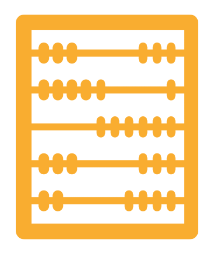 Numbers 3-6Explore composition of number, representing number, recognition of number2D Shapes; square and rectangle Properties of ShapeMy Day – RoutineComparing Length (long/short)MathematicsRecognising, Naming and Matching ColoursSorting Continuing AB Patterns Size (big/small)Comparing Groups of Objects (more or less and same)Counting Principles (touch counting, total amounts)Numbers 1-3Explore composition of number, representing number, recognition of number2D Shapes; circle and triangle Numbers 3-6Explore composition of number, representing number, recognition of number2D Shapes; square and rectangle Properties of ShapeMy Day – RoutineComparing Length (long/short)Weight (heavy/light)Capacity (full/empty/half full)Position and Prepositions (language of direction and position)Ongoing throughout the yearCounting Nursery Rhymes and Days of the Week Song, Recognition of Numbers Counting Nursery Rhymes and Days of the Week Song, Recognition of Numbers Counting Nursery Rhymes and Days of the Week Song, Recognition of Numbers Counting Nursery Rhymes and Days of the Week Song, Recognition of Numbers Counting Nursery Rhymes and Days of the Week Song, Recognition of Numbers Counting Nursery Rhymes and Days of the Week Song, Recognition of Numbers Counting Nursery Rhymes and Days of the Week Song, Recognition of Numbers Counting Nursery Rhymes and Days of the Week Song, Recognition of Numbers Counting Nursery Rhymes and Days of the Week Song, Recognition of Numbers Understanding the World 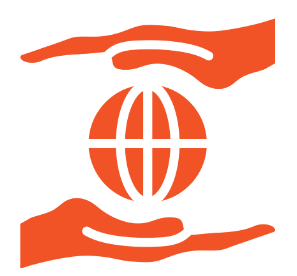 Enquiry Comments and asks questions about aspects of their familiar world such as the place where they live or the natural world Chronology Shows interest in the lives of people who are familiar to themRecognises and describes special times or events for family or friendsShows an interest in technological toys with knobs or pulleys, real objects such as cameras, and touchscreen devices such as mobile phones and tablets Enquiry Comments and asks questions about aspects of their familiar world such as the place where they live or the natural world Chronology Shows interest in the lives of people who are familiar to themRecognises and describes special times or events for family or friendsShows an interest in technological toys with knobs or pulleys, real objects such as cameras, and touchscreen devices such as mobile phones and tablets Enquiry Shows care and concern for living things and the environment ChronologyEnjoys joining in with family customs and routinesKnows how to operate simple equipment, e.g. turns on CD player, uses a remote control, can navigate touch-capable technology with support Shows skill in making toys work by pressing parts or lifting flaps to achieve effects such as sound, movements or new imagesEnquiry Shows care and concern for living things and the environment ChronologyEnjoys joining in with family customs and routinesKnows how to operate simple equipment, e.g. turns on CD player, uses a remote control, can navigate touch-capable technology with support Shows skill in making toys work by pressing parts or lifting flaps to achieve effects such as sound, movements or new imagesEnquiry Shows interest in different occupations and ways of life indoors and outdoors Developing an understanding of growth, decay and changes over time Begin to understand the effect their behaviour can have on the environment Chronology Remembers and talks about significant events in their own experience Knows that information can be retrieved from digital devices and the internet Enquiry Shows interest in different occupations and ways of life indoors and outdoors Developing an understanding of growth, decay and changes over time Begin to understand the effect their behaviour can have on the environment Chronology Remembers and talks about significant events in their own experience Knows that information can be retrieved from digital devices and the internet Enquiry Talks about why things happen and how things work Chronology Knows some of the things that make them unique, and can talk about some of the similarities and differences in relation to friends or familyPlays with a range of materials to learn cause and effect, for example, makes a string puppet using dowels and string to suspend the puppetEnquiry Makes observations of animals and plants and explains why some things occur, and talks about changesChronology Knows that other children do not always enjoy the same things, and is sensitive to thisMapping Talks about the features of their own immediate environment and how environments might vary from one anotherUses ICT hardware to interact with age appropriate computer software   Enquiry Knows about similarities and differences in relation to places, objects, materials and living things Chronology Knows about similarities and differences between themselves and others, and among families, communities, cultures, and traditionsCompletes a simple program on electronic devicesUnderstanding the World Children will constantly be encouraged to ask questions about the world around them and discuss what they see.Seasons will be revisited each term to discuss the changes and any observations children have made.Children will constantly be encouraged to ask questions about the world around them and discuss what they see.Seasons will be revisited each term to discuss the changes and any observations children have made.Children will constantly be encouraged to ask questions about the world around them and discuss what they see.Seasons will be revisited each term to discuss the changes and any observations children have made.Children will constantly be encouraged to ask questions about the world around them and discuss what they see.Seasons will be revisited each term to discuss the changes and any observations children have made.Children will constantly be encouraged to ask questions about the world around them and discuss what they see.Seasons will be revisited each term to discuss the changes and any observations children have made.Children will constantly be encouraged to ask questions about the world around them and discuss what they see.Seasons will be revisited each term to discuss the changes and any observations children have made.Children will constantly be encouraged to ask questions about the world around them and discuss what they see.Seasons will be revisited each term to discuss the changes and any observations children have made.Children will constantly be encouraged to ask questions about the world around them and discuss what they see.Seasons will be revisited each term to discuss the changes and any observations children have made.Children will constantly be encouraged to ask questions about the world around them and discuss what they see.Seasons will be revisited each term to discuss the changes and any observations children have made.Expressive Arts and Design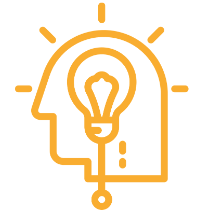 Explores and learns how sounds and movements can be changed Sings familiar songs, e.g. pop songs, songs from TV programmes, rhymes, songs from home Uses various construction materials, e.g. joining pieces, stacking vertically and horizontally, balancing, making enclosures and creating spaces.Sings to self and makes up simple songs Plays alongside other children who are engaged in the same themeExplores and learns how sounds and movements can be changed Sings familiar songs, e.g. pop songs, songs from TV programmes, rhymes, songs from home Uses various construction materials, e.g. joining pieces, stacking vertically and horizontally, balancing, making enclosures and creating spaces.Sings to self and makes up simple songs Plays alongside other children who are engaged in the same themeContinues to explore moving in a range of ways, e.g. mirroring, creating own movement patterns Continues to explore colour and how colours can be changed Experiments and creates movement in response to music, stories, and ideas Notices what other children and adults do, mirroring what is observed, adding variations, and then doing it spontaneously Continues to explore moving in a range of ways, e.g. mirroring, creating own movement patterns Continues to explore colour and how colours can be changed Experiments and creates movement in response to music, stories, and ideas Notices what other children and adults do, mirroring what is observed, adding variations, and then doing it spontaneously Enjoys joining in with moving, dancing and ring games Taps out simple repeated rhythms Creates sounds, movements, drawings to accompany storiesEngages in imaginative play based on own ideas or first-hand or peer experiencesEnjoys joining in with moving, dancing and ring games Taps out simple repeated rhythms Creates sounds, movements, drawings to accompany storiesEngages in imaginative play based on own ideas or first-hand or peer experiencesDevelops an understanding of how to create and use sounds intentionally Develops an understanding of using lines to enclose a space, and begins to use drawing to represent actions and objects based on imagination, observation, and experience Uses movement and sounds to express experiences, expertise, ideas and feelingsUses available resources to create props or creates imaginary ones to support play Begins to build a collection of songs and dances Introduces a storyline or narrative into their play Makes music in a range of ways, e.g. plays with sounds creatively, plays along to the beat of the song they are singing or music they are listening to Creates representations of both imaginary and real-life ideas, events, people and objects Plays cooperatively as part of a group to create, develop and act out an imaginary idea or narrativeExpressive Arts and DesignChildren to take part in daily Nursery Rhymes and the use of flipper flappers to develop their movements to music.Children to take part in daily Nursery Rhymes and the use of flipper flappers to develop their movements to music.Children to take part in daily Nursery Rhymes and the use of flipper flappers to develop their movements to music.Children to take part in daily Nursery Rhymes and the use of flipper flappers to develop their movements to music.Children to take part in daily Nursery Rhymes and the use of flipper flappers to develop their movements to music.Children to take part in daily Nursery Rhymes and the use of flipper flappers to develop their movements to music.Children to take part in daily Nursery Rhymes and the use of flipper flappers to develop their movements to music.Children to take part in daily Nursery Rhymes and the use of flipper flappers to develop their movements to music.Children to take part in daily Nursery Rhymes and the use of flipper flappers to develop their movements to music.